Köln, den 27.11.2023Einladung zum Weihnachtskonzert der Käthe-Kollwitz-SchuleLiebe Erziehungsberechtigte,die festliche Jahreszeit steht vor der Tür, und wir freuen uns, Sie herzlich zu unserem traditionellen Weihnachtskonzert einzuladen, das von den Schülerinnen und Schülern des Musikkurses der 10. Klasse organisiert wird.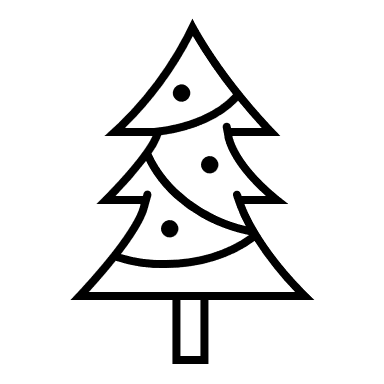 Datum: 18. DezemberEinlass: 17:30 UhrBeginn: 18:00 UhrOrt: Foyer der Käthe-Kollwitz-SchuleTickets: Spende ab 2€; freitags, 1. PauseUnsere Schülerinnen und Schüler aus allen Klassenstufen haben hart gearbeitet, um Ihnen eine bezaubernde musikalische Darbietung zu präsentieren. Wir werden gemeinsam eine festliche Atmosphäre schaffen, die uns alle auf die bevorstehenden Feiertage einstimmt.Da unsere Plätze begrenzt sind, gibt es ab sofort Tickets (gg. Spende ab 2€) freitags in der 1. Pause im Eingangsbereich des Foyers. Das Geld wird für die Konzertkosten gespendet.Wir hoffen, dass Sie gemeinsam mit uns eine besinnliche Zeit erleben und die beeindruckenden musikalischen Talente unserer Schülerinnen und Schüler bewundern können. Dieses Weihnachtskonzert ist eine wunderbare Gelegenheit, die Schulgemeinschaft zu stärken und gemeinsam die Freude an der Musik zu teilen.Wir freuen uns auf Sie! Lassen Sie uns gemeinsam in die festliche Stimmung eintauchen und die Vorfreude auf die Feiertage teilen. Mit herzlichen Grüßen,Musikkurs 10 Käthe-Kollwitz-Schule